基本信息基本信息 更新时间：2024-05-12 11:40  更新时间：2024-05-12 11:40  更新时间：2024-05-12 11:40  更新时间：2024-05-12 11:40 姓    名姓    名李玉涵李玉涵年    龄26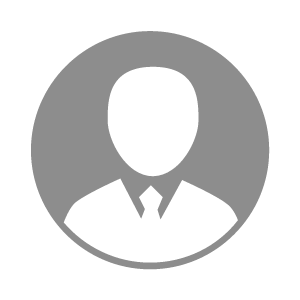 电    话电    话下载后可见下载后可见毕业院校临沂大学邮    箱邮    箱下载后可见下载后可见学    历本科住    址住    址期望月薪5000-10000求职意向求职意向化验员,质检员化验员,质检员化验员,质检员化验员,质检员期望地区期望地区山东省山东省山东省山东省教育经历教育经历就读学校：山东省畜牧兽医职业学院 就读学校：山东省畜牧兽医职业学院 就读学校：山东省畜牧兽医职业学院 就读学校：山东省畜牧兽医职业学院 就读学校：山东省畜牧兽医职业学院 就读学校：山东省畜牧兽医职业学院 就读学校：山东省畜牧兽医职业学院 工作经历工作经历自我评价自我评价1.有一定的临床诊断能力
2.有实验室操作经验，熟练掌握PCR；ELISA；血凝及血凝抑制实验；HE染色;病理切片制作等。肯吃苦，乐观。1.有一定的临床诊断能力
2.有实验室操作经验，熟练掌握PCR；ELISA；血凝及血凝抑制实验；HE染色;病理切片制作等。肯吃苦，乐观。1.有一定的临床诊断能力
2.有实验室操作经验，熟练掌握PCR；ELISA；血凝及血凝抑制实验；HE染色;病理切片制作等。肯吃苦，乐观。1.有一定的临床诊断能力
2.有实验室操作经验，熟练掌握PCR；ELISA；血凝及血凝抑制实验；HE染色;病理切片制作等。肯吃苦，乐观。1.有一定的临床诊断能力
2.有实验室操作经验，熟练掌握PCR；ELISA；血凝及血凝抑制实验；HE染色;病理切片制作等。肯吃苦，乐观。1.有一定的临床诊断能力
2.有实验室操作经验，熟练掌握PCR；ELISA；血凝及血凝抑制实验；HE染色;病理切片制作等。肯吃苦，乐观。1.有一定的临床诊断能力
2.有实验室操作经验，熟练掌握PCR；ELISA；血凝及血凝抑制实验；HE染色;病理切片制作等。肯吃苦，乐观。其他特长其他特长